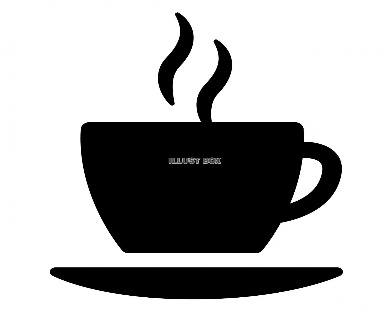 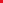 ふれあいサロン開催のお知らせ　　　　　日　時： 令和4年12月3日（土曜日）　　 　        午前10時～11時30分　　　　　　場　所：　長坂地域福祉センター料　金：　１００円　（飲物+お菓子）　　　　　　（ 飲物おかわり　５０円）朝夕、季節の変化を肌で強く感じる頃となりました。さわやかな朝のひと時を、ふれあいサロンでごゆっくりとお過ごしください。新型コロナ感染がまた拡大傾向にあります。感染状況次第で中止する場合がありますが、ご了承ください。　　　　　　　　     注 意 事 項（1月はサロンお休みです）入館時はマスク着用、アルコール消毒、検温、をお願いします。お話をされる場合はマスク着用又は、うちわガードを備えていますのでお使いください。　　　　　　長坂地域福祉センター　　　　　